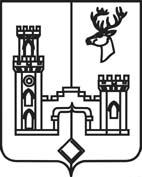 АДМИНИСТРАЦИЯ РАМОНСКОГО МУНИЦИПАЛЬНОГО РАЙОНА ВОРОНЕЖСКОЙ ОБЛАСТИП О С Т А Н О В Л Е Н И Еот 15.02.2017 № 98    р.п. РамоньО комиссии по рассмотрению документов для назначения пенсии за выслугу лет и доплаты к пенсии В соответствии с решениями Совета народных депутатов Рамонского муниципального района Воронежской области от 16.06.2015 № 152 «О пенсионном обеспечении лица, замещавшего выборную муниципальную должность в Рамонском муниципальном районе Воронежской области на постоянной основе», от 16.06.2015 № 153 «О пенсиях за выслугу лет лицам, замещавшим должности муниципальной службы в органах местного самоуправления Рамонского муниципального района Воронежской области», постановлением администрации Рамонского муниципального района Воронежской области от 03.08.2015 №218 «О порядке назначения и выплаты пенсии за выслугу лет, доплаты к пенсии по старости (инвалидности) администрация Рамонского муниципального района Воронежской области                                       п о с т а н о в л я е т:Утвердить:Положение о комиссии по рассмотрению документов для назначения пенсии за выслугу лет и доплаты к пенсии согласно Приложению1.Состав комиссии по рассмотрению документов для назначения пенсии за выслугу лет и доплаты к пенсии согласно Приложению 2.Постановление администрации Рамонского муниципального района Воронежской области от 13.08.2010 №2299 «О комиссии по рассмотрению документов для назначения пенсии  за выслугу лет и единовременного денежного поощрения» признать утратившим силу.Контроль исполнения настоящего постановления возложить на заместителя начальника отдела организационно-контрольной работы и муниципальной службы администрации муниципального района Талдыкину Л.П.  Глава администрациимуниципального района                                                                       И.Н. СомовПриложение 1к постановлению администрацииРамонского муниципального района Воронежской областиот 15.02.2017 N 98ПОЛОЖЕНИЕО КОМИССИИ ПО РАССМОТРЕНИЮ ДОКУМЕНТОВДЛЯ НАЗНАЧЕНИЯ ПЕНСИИ ЗА ВЫСЛУГУ ЛЕТ ИДОПЛАТЫ К ПЕНСИИ1. Общие положения1.1. Настоящее Положение о комиссии по рассмотрению документов для назначения пенсии за выслугу лет и доплаты к пенсии (далее - Положение) определяет функции и полномочия комиссии по рассмотрению документов для назначения пенсии за выслугу лет и доплаты к пенсии (далее - Комиссия).1.2. Комиссия является постоянно действующим коллегиальным органом, обеспечивающим проверку и правовую экспертизу документов для назначения пенсии за выслугу лет, доплаты к трудовой пенсии по старости (инвалидности) и единовременного денежного поощрения в связи с выходом на пенсию за выслугу лет, единовременного денежного вознаграждения в связи с выходом на пенсию по старости (инвалидности) в соответствии с нормами решений Совета народных депутатов Рамонского муниципального района Воронежской области:- от 16.06.2015 № 152 «О пенсионном обеспечении лица, замещавшего выборную муниципальную должность в Рамонском муниципальном районе Воронежской области на постоянной основе»; - от 16.06.2015 № 153 «О пенсиях за выслугу лет лицам, замещавшим должности муниципальной службы в органах местного самоуправления Рамонского муниципального района Воронежской области». 1.3. Комиссия формируется из представителей органов местного самоуправления Рамонского муниципального района Воронежской области.1.4. Персональный состав Комиссии и Положение о Комиссии утверждаются постановлением администрации Рамонского муниципального района Воронежской области (далее – администрация муниципального района). Изменения и дополнения в составе Комиссии и Положении о Комиссии вносятся постановлением администрации муниципального района.1.5. Организационно-техническое обеспечение деятельности Комиссии осуществляет отдел организационно-контрольной работы и  муниципальной службы администрации муниципального района.1.6. Комиссия в своей работе руководствуется действующим законодательством Российской Федерации, Воронежской области, муниципальными правовыми актами Рамонского муниципального района Воронежской области и настоящим Положением.2. Функции и полномочия Комиссии2.1. Комиссия рассматривает вопросы назначения:- пенсии за выслугу лет;- доплаты к трудовой пенсии по старости (инвалидности);- единовременного денежного поощрения в связи с выходом на пенсию за выслугу лет;- единовременного денежного вознаграждения в связи с выходом на пенсию по старости (инвалидности).2.2. Рассматривает и проверяет на достоверность и соответствие действующему законодательству представленные в Комиссию документы.2.3. Принимает решения по результатам рассмотрения документов.3. Организация деятельности Комиссии3.1. В состав Комиссии входят председатель, его заместитель, секретарь и члены Комиссии.Комиссию возглавляет председатель, а в его отсутствие -  заместитель председателя Комиссии.3.2. Заседания Комиссии проводятся по мере необходимости. 3.3. Заседание Комиссии считается правомочным, если на нем присутствует более половины состава Комиссии.3.4. Решения Комиссии принимаются простым большинством голосов от присутствующих на заседании Комиссии. Все члены Комиссии пользуются равными правами в решении вопросов, рассматриваемых на заседаниях Комиссии. В случае равенства голосов голос председателя Комиссии является решающим. Члены Комиссии в случае несогласия с решением Комиссии вправе зафиксировать в протоколе заседания Комиссии особое мнение.3.5. Решения Комиссии оформляются протоколами заседаний Комиссии.Протоколы заседаний Комиссии подписывают председатель и секретарь Комиссии.4. ПраваКомиссия имеет право:4.1. Запрашивать в соответствующих органах материалы, документы, сведения, необходимые для осуществления деятельности Комиссии в том числе в электронном виде посредством системы межведомственного электронного взаимодействия (СМЭВ).4.2. Направлять запросы для получения разъяснений по вопросам, связанным с назначением и выплатой пенсии за выслугу лет (доплаты к пенсии).4.3. Взаимодействовать в установленном порядке с органами государственной власти Воронежской области, а также с организациями и должностными лицами по вопросам, входящим в компетенцию Комиссии.4.4. Требовать от подразделений или специалистов, на которых возложено ведение кадровой работы в органах местного самоуправления,  правильного оформления документов для назначения пенсии за выслугу лет (доплаты к пенсии) и единовременного денежного поощрения (единовременного денежного вознаграждения).4.5. Рассматривать жалобы по вопросам назначения пенсии за выслугу лет (доплаты к пенсии).Приложение 2 к постановлению администрации Рамонского муниципального района Воронежской областиот 15.02.2017 N 98СОСТАВКОМИССИИ ПО РАССМОТРЕНИЮ ДОКУМЕНТОВ ДЛЯ НАЗНАЧЕНИЯ ПЕНСИИЗА ВЫСЛУГУ ЛЕТ И ДОПЛАТЫ К ПЕНСИИПредседатель комиссии:Рязанцева Татьяна Михайловна - заместитель председателя Совета народных депутатов муниципального района (по согласованию); Заместитель председателя комиссии:Жеребятьева Галина Егоровна – старший специалист – главный бухгалтер аппарата администрации муниципального района;Секретарь комиссии:Талдыкина Лариса Петровна – заместитель начальника  отдела организационно-контрольной работы и муниципальной службы администрации муниципального района;Члены комиссии:Паршикова Елена Алексеевна – председатель контрольно-ревизионной комиссии муниципального района (посогласованию);Овчинникова Татьяна Алексеевна – руководитель отдела по финансам администрации муниципального района;Зяблов Константин Сергеевич - начальник сектора правового обеспечения администрации муниципального района.